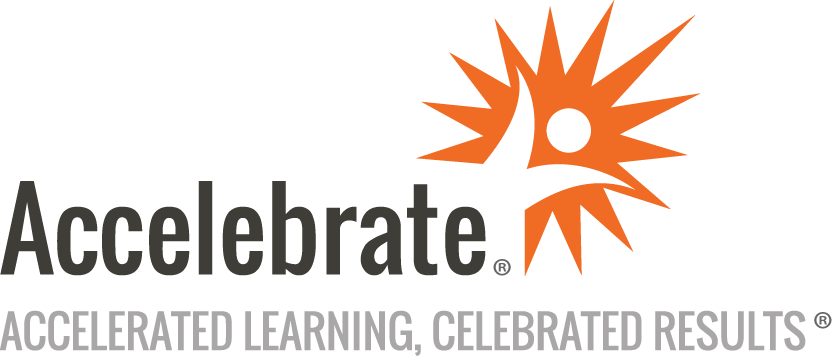 Testing Azure-Native Applications with Visual Studio, Azure Test Plans, and Visual Studio App CenterCourse Number: AZR-146WA
Duration: 2 daysOverviewBecome a skilled Azure-native application tester in this comprehensive Azure training course. This class teaches participants how to build high-quality, resilient, and future-proof cloud applications by implementing effective testing strategies with Visual Studio, Azure Test Plans, and Visual Studio App Center.Prerequisites.NET experience is recommended.MaterialsAll Azure training students receive comprehensive courseware.Software Needed on Each Student PCAttendees will not need to install any software on their computer for this class. The class will be conducted in a remote environment that Accelebrate will provide; students will only need a local computer with a web browser and a stable Internet connection. Any recent version of Microsoft Edge, Mozilla Firefox, or Google Chrome will be fine.ObjectivesUnderstand different types of testsMaster test designImplement effective testing practicesAutomate testing workflowsAnalyze and interpret test resultsOutlineIntroduction to Azure-native Application Testing Understanding the Azure-native architectureExploring Azure-native apps that should be tested (Azure App Service, Azure Functions, Azure Kubernetes Service)Importance of testingUnderstanding different types of testsUnderstanding testing using Visual Studio, Azure Test Plans, and Visual Studio App CenterUnit Testing in Visual Studio Understanding unit testsUnderstanding Test-driven Development (TDD)Exploring popular unit testing frameworks (MSTest, NUnit, xUnit)Writing testsOrganizing tests as test suitesSetup and teardown methodsTest Explorer in Visual StudioConcurrent unit testing using Live Unit Testing and NCrunchData-driven Unit Testing Implementing data-driven tests using parameterized test methodsFeeding test data from various sources (e.g., CSV files, Excel sheets)Mock Testing in Visual Studio Understanding mock testsExploring popular mocking frameworks (Moq, Rhino Mocks)Creating Mock objectsMocking methods and propertiesMocking dependenciesMocking database interactionsPerforming Code-coverage Analysis in Visual Studio Overview of code coverage analysisInterpreting code coverage resultsUI Testing with Visual Studio Overview of UI testingCreating UI tests using Visual Studio's Coded UI TestBest practices for maintaining and updating UI testsTest Planning using Azure Test Plans Introduction to Azure Test PlansCreating test plans and test suitesAssociating automated tests with test casesIntegrating automated tests with test cases using Visual StudioConfiguring release pipelines to run automated tests from test plansTest Execution and Analyzing Test Results using Azure Test Plans Running selected tests on demand directly from Azure Test PlansViewing detailed test results and logs within the Azure Test Plans environmentExploratory Testing and Feedback Management using Test & Feedback Extension Overview of exploratory testingInstalling and configuring the Test & Feedback extensionSetting up and configuring the Test & Feedback extension for Visual Studio and browsers.Performing exploratory testing sessionsExecuting exploratory testing sessions and capturing rich data.Creating bugs, tasks, and test cases directly from exploratory testing sessions.Providing Feedback and SuggestionsLeveraging the Test & Feedback extension to offer feedback and suggestionsManaging and tracking feedback items efficiently within Azure Test PlansPerformance and Load Testing in Azure Understanding the importance of performance testingConfiguring and executing performance tests using Azure toolsConducting performance testing in Azure environmentsMonitoring application performance using Azure toolsUnderstanding load testingIntegrating Visual Studio for load testingUsing Microsoft Azure Load TestingSecurity Testing in Azure Identifying security vulnerabilities in Azure-native applicationsLeveraging Azure Security Center for security testingTest Automation or Continuous Testing with Azure DevOps Implementing continuous integration and continuous testingIntegrating automated tests into Azure DevOps pipelinesIntroduction to Visual Studio App Center Understanding Visual Studio App CenterExploring key features of Visual Studio App CenterOverview of the end-to-end testing process in Visual Studio App CenterWorking with Visual Studio App Center Setting up a build pipeline for generating test-ready artifactsAutomated UI Testing with App Center TestDeploying applications for testing as part of the build and release workflowRunning automated UI tests on real devices in the App Center cloudAnalyzing Test Results in App Center Examining test results and screenshots within Visual Studio App CenterLeveraging App Center for efficient test result management